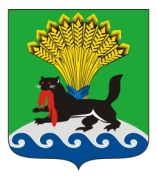 РОССИЙСКАЯ ФЕДЕРАЦИЯИРКУТСКАЯ ОБЛАСТЬИРКУТСКОЕ РАЙОННОЕ МУНИЦИПАЛЬНОЕ ОБРАЗОВАНИЕАДМИНИСТРАЦИЯПОСТАНОВЛЕНИЕот «26»  декабря  2017г.				                                                        № 637О выполнении мероприятий в период действия особого противопожарного режима на  территории Иркутского района В связи с введением на территории Иркутской области особого противопожарного режима, с учетом прогноза неблагоприятных метеорологических явлений и возникающей угрозой населенным пунктам и объектам экономики, в целях обеспечения безопасности жизнедеятельности населения Иркутского района в период проведения новогодних и рождественских праздников, руководствуясь ст.ст. 34, 19, 30, 37 Федерального закона от 21.12.1994 № 69-ФЗ «О пожарной безопасности», ст. 20 Закона Иркутской области от 07.10.2008  № 78-оз «О пожарной безопасности в Иркутской области», постановлением Правительства Иркутской области от 21.12.2017 № 849-пп «Об установлении на территории Иркутской области особого противопожарного режима», ст. ст. 39, 45, 54 Устава Иркутского районного муниципального образования, администрация Иркутского районного муниципального образованияПОСТАНОВЛЯЕТ:1. Утвердить состав оперативного штаба по координации действий, сил и средств муниципального звена Иркутского района территориальной подсистемы Иркутской области единой государственной системы предупреждения и ликвидации чрезвычайных ситуаций на период действия особого противопожарного режима (далее – оперативный штаб) с 08.00 часов 26 декабря 2017 года по 08.00 часов 10 января 2018 года. Время и место сбора оперативного штаба определяется его руководителем. 2. Директору МКУ «Служба ГО и ЧС ИРМО» представлять отчет о состоянии пожароопасной обстановки председателю комиссии по чрезвычайным ситуациям и пожарной безопасности администрации Иркутского района к 9.00 и 18.00 часам каждого дня на период действия особого противопожарного режима.3. Рекомендовать главам муниципальных образований Иркутского района выполнить комплекс мероприятий в установленном законодательством порядке на территориях муниципальных образований в период действия особого противопожарного режима с 08.00 часов 26 декабря 2017 года по 08.00 часов          10 января 2018 года:3.1. создать постоянно действующий оперативный штаб на период действия особого противопожарного режима с 08.00 часов 26 декабря 2017 по 08.00 часов 10 января 2018 года. Время и место сбора постоянного действующего оперативного штаба определяется его руководителем. 3.2. привести в готовность силы и средства территориальной подсистемы Иркутской области единой государственной системы предупреждения и ликвидации чрезвычайных ситуаций муниципального уровня; 3.3. обеспечить создание условий для организации добровольной пожарной охраны, а также для участия граждан в обеспечении первичных мер пожарной безопасности в иных формах;3.4. обеспечить создание в целях пожаротушения условий для забора воды в любое время из источников наружного водоснабжения, расположенных в населенных пунктах и на прилегающих к ним территориях;3.5.обеспечить оснащение территорий общего пользования первичными средствами тушения  пожаров и противопожарным инвентарем.3.6. организовать среди населения проведение разъяснительной работы по вопросам обеспечения пожарной безопасности;3.7. обеспечить информирование населения через средства массовой информации о складывающейся обстановке с пожарами и гибелью людей на них, выступления должностных лиц в средствах массовой информации с обращением к населению по вопросам соблюдения требований пожарной безопасности.3.8. принять дополнительные меры к обеспечению бесперебойного функционирования всех систем жизнеобеспечения, в том числе систем теплообеспечения и энергообеспечения, коммунальных служб; обеспечить проведение в кратчайшие сроки аварийно-восстановительных работ при возникновении аварийных и нештатных ситуаций на объектах топливно-энергетического комплекса и жилищно-коммунального хозяйства; уделить особое внимание обеспечению безопасности в жилых домах, признанных в соответствии с законодательством аварийными, непригодными для проживания;3.8. через единую дежурно-диспетчерскую службу МКУ «Служба ГО и ЧС ИРМО»  обеспечить сбор информации о принимаемых мерах в условиях особого противопожарного режима с предоставлением данных в Управление Губернатора Иркутской области и Правительства Иркутской области по региональной политике.4. Рекомендовать руководителям организаций, осуществляющих деятельность по управлению многоквартирными домами на территории Иркутского района:4.1. организовать распространение на обслуживаемых территориях информации по вопросам обеспечения пожарной безопасности;4.2. активизировать работу по проведению инструктажей по соблюдению требований пожарной безопасности среди населения, проживающего на обслуживаемых территориях;4.3. организовать проведение проверки противопожарного состояния жилищного фонда, поставить на особый учет жилые дома с неисправным печным отоплением и ветхой электропроводкой, принять соответствующие меры для оказания услуг населению в устранении неисправностей.5. Рекомендовать руководителям организаций, осуществляющих деятельность на территории Иркутского района:5.1. обеспечить готовность соответствующих подразделений пожарной охраны;5.2. организовать проведение дополнительного инструктажа сотрудников о мерах пожарной безопасности;5.3. разработать планы мероприятий по обеспечению пожарной безопасности на подведомственных объектах, довести их до исполнителей и организовать исполнение, обратив особое внимание на работу автоматических систем пожаротушения и сигнализации, пожарных гидрантов и внутренних пожарных кранов, содержание чердачных и подвальных помещений в закрытом состоянии, не допускающем проникновение посторонних лиц, проведение необходимой работы по обеспечению подведомственных объектов первичными средствами пожаротушения.6. Опубликовать настоящее постановление в газете «Ангарские огни» и разместить в информационно-телекоммуникационной сети «Интернет» на официальном сайте Иркутского районного муниципального образования – www.irkraion.ru.7. Контроль исполнения настоящего постановления возложить на первого заместителя Мэра района.Мэр района						                                            Л.П. Фролов СОСТАВКОМИССИИ ПО ПРЕДУПРЕЖДЕНИЮ И ЛИКВИДАЦИИ ЧРЕЗВЫЧАЙНЫХ СИТУАЦИЙ И ПОЖАРНОЙ БЕЗОПАСНОСТИ  АДМИНИСТРАЦИИ ИРКУТСКОГО РАЙОНАПервый заместитель Мэра района                                                              И.В. ЖукПриложение 1 к постановлению администрации Иркутского районного муниципального образованияот ______________№_____Председатель комиссии- первый заместитель Мэра района                                                     Заместитель председателя комиссии- заместитель Мэра районаЗаместитель председателя комиссии- начальник пожарно - спасательного гарнизона г. Иркутска и Иркутского районаСекретарь комиссии- ведущий инженер отдела ЧС МКУ «Служба ГО и ЧС ИРМО»Члены комиссииЧлены комиссии- Главный врач ОГБУЗ «ИРБ»- Директор МКУ «Служба ГО и ЧС ИРМО»- Главный врач ОГБУЗ «ИРБ»- Директор МКУ «Служба ГО и ЧС ИРМО»- Заместитель Мэра района - руководитель аппарата администрации Иркутского района- Заместитель Мэра района - руководитель аппарата администрации Иркутского района- Заместитель председателя комитета по жизнеобеспечению Комитета по управлению муниципальным имуществом администрации Иркутского района- Заместитель председателя комитета по жизнеобеспечению Комитета по управлению муниципальным имуществом администрации Иркутского района- Заместитель начальника МУ МВД России «Иркутское»- Заместитель начальника МУ МВД России «Иркутское»- Начальник ОНД и ПР по Иркутскому району - Начальник ОНД и ПР по Иркутскому району - Начальник Управления сельского хозяйства администрации Иркутского района- Начальник отдела потребительского рынка администрации Иркутского района- Начальник Управления сельского хозяйства администрации Иркутского района- Начальник отдела потребительского рынка администрации Иркутского района- Начальник управления образования администрации Иркутского района- Начальник управления образования администрации Иркутского района- Председатель Думы Иркутского района- Председатель Думы Иркутского района- Председатель Комитета по муниципальному финансовому контролю- Председатель Комитета по финансам Иркутского района- Председатель Комитета по муниципальному финансовому контролю- Председатель Комитета по финансам Иркутского района- Старший государственный инспектор Иркутского районного участка ФКУ   «Центр ГИМС МЧС России по Иркутской области»- Старший государственный инспектор Иркутского районного участка ФКУ   «Центр ГИМС МЧС России по Иркутской области»